102年8月份景氣概況 新聞稿新聞聯絡人：徐志宏								經建會經濟研究處電話：(02) 2316-5855							     民國102年9月27日發布經建會全球資訊網 http://www.cepd.gov.tw102年8月，金融面、市場信心調查指標大致穩定，而生產面、貿易面、消費面、勞動市場表現仍未盡理想，景氣對策信號綜合判斷分數由上月20分減為19分，燈號續呈黃藍燈。領先指標較上月微幅上升，同時指標尚未明顯止跌，顯示當前景氣復甦力道仍然不足。展望未來，外需方面，美、日、歐元區等先進國家領先指標均持續上升，採購經理人指數（PMI）也多高於50，反映產業發展前景處在擴張狀態。另美國聯準會宣布維持現有債券購買規模，中國大陸景氣亦逐漸回穩，全球經濟可望緩步復甦，有助於我國出口動能之維繫。內需方面，「自由經濟示範區第一階段推動計畫」已正式啟動，加以百貨公司週年慶檔期陸續展開，應可支持投資與消費增長。整體而言，景氣復甦力道尚待加強，出口拓展與民間信心之提振仍為當前首要課題。一、景氣指標(一)  領先指標（詳表1、圖1、圖2）102年8月領先指標綜合指數為102.92，較上月上升0.19%；不含趨勢之領先指標為100.49，較上月略增0.05%。7個構成項目經去除長期趨勢後，3項較上月上升，分別為核發建照面積、實質貨幣總計數M1B及製造業營業氣候測驗點；SEMI半導體接單出貨比、工業及服務業受僱員工淨進入率、外銷訂單指數及股價指數等4項則較上月下滑。(二)  同時指標（詳表2、圖3、圖4）102年8月同時指標綜合指數為100.79，較上月下滑0.1%；不含趨勢之同時指標為98.41，較上月下滑0.23%。7個構成項目經去除長期趨勢後，3項較上月上升，分別為：電力（企業）總用電量、製造業銷售量指數、工業生產指數；實質機械及電機設備進口值、非農業部門就業人數、商業營業額及實質海關出口值等4項則較上月下滑。(三)  落後指標（詳表3、圖5、圖6）	102年8月落後指標綜合指數為100.62，較上月下滑0.56%；不含趨勢之落後指標為98.25，較上月下滑0.69%。6個構成項目經去除長期趨勢後，均較上月下滑，分別為：製造業單位產出勞動成本指數、製造業存貨率、失業率（取倒數計算）、工業及服務業經常性受僱員工人數、全體貨幣機構放款與投資，以及金融業隔夜拆款利率。二、景氣對策信號（詳圖7、圖8）102年8月景氣對策信號續呈黃藍燈，綜合判斷分數為19分，較上月減少1分，主要係股價指數由黃紅燈轉為綠燈，分數減少1分所致，其餘構成項目燈號維持不變。9項構成項目，分別說明如下（各構成項目除製造業營業氣候測驗點為點外，其餘均與上年同月相比之變動率；除股價指數外均經季節調整）：貨幣總計數M1B變動率：由上月 8.6%減為 8.3%，燈號維持綠燈。股價指數變動率：由上月 12.7%減為7.1%，燈號由黃紅燈轉為綠燈。工業生產指數變動率：由上月 0.6%減為0.2%，燈號仍為黃藍燈。非農業部門就業人數變動率：與上月相同，仍為1.0%，燈號續呈黃藍燈。海關出口值變動率：由上月2.5%增為2.8%，燈號維持黃藍燈。機械及電機設備進口值變動率：由上月 -8.2%增為 -5.6%，燈號續呈黃藍燈。製造業銷售量指數變動率：由上月下修值 -2.5%增為 -2.0%，燈號仍為藍燈。商業營業額變動率：由上月上修值 -0.5%增為 -0.1%，燈號續呈藍燈。製造業營業氣候測驗點：由上月98.4點增為98.8點，燈號仍為綠燈。下次發布日期為 102年10月28日（星期一）下午4時表1  景氣領先指標經季節調整註：1. p為推估值；因配合OECD指標編製方法及季節調整之故，各月綜合指數及構成項目數字較上月發布數值多有所修正，惟變動方向大致相同。以下表同。2. 股價指數未經季節調整。3. 淨進入率＝進入率—退出率。4. 核發建照面積僅包含住宿類（住宅）、商業類、辦公服務類、工業倉儲類4項建造執照統計資料。表2  景氣同時指標經季節調整表3  景氣落後指標經季節調整註：1. 失業率於合成落後指標綜合指數時取倒數計算。    2. 金融業隔夜拆款利率未經季節調整。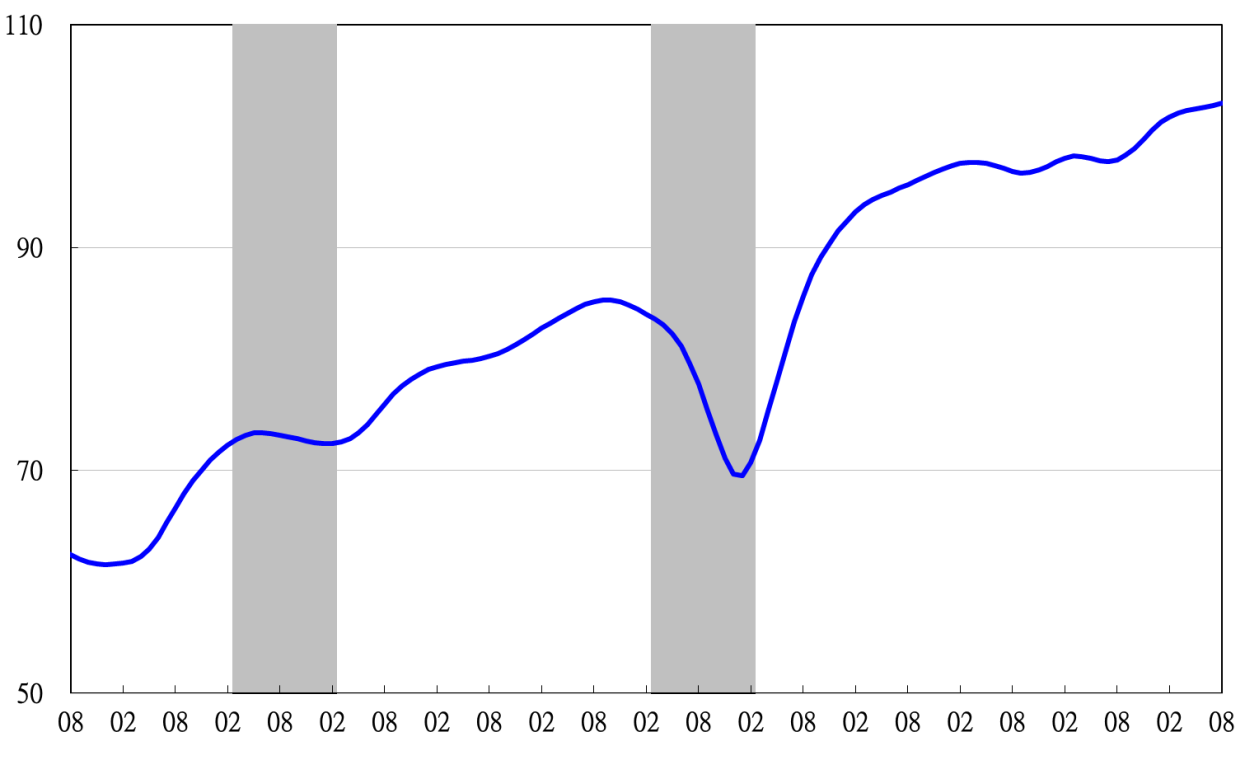 註：陰影區表景氣循環收縮期，以下圖同。圖1  近年領先指標綜合指數走勢圖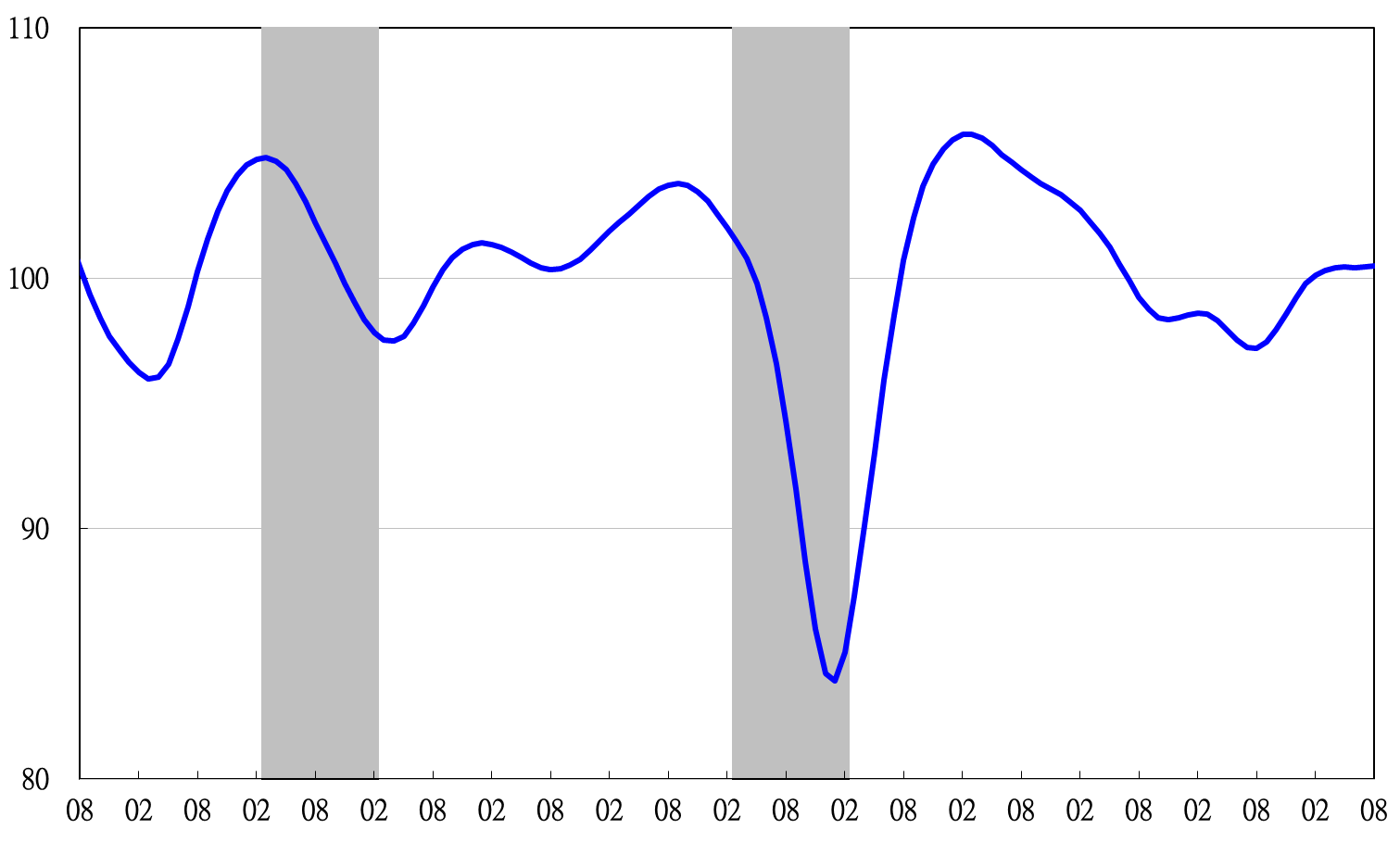 圖2  近年領先指標走勢圖（不含趨勢之循環波動） 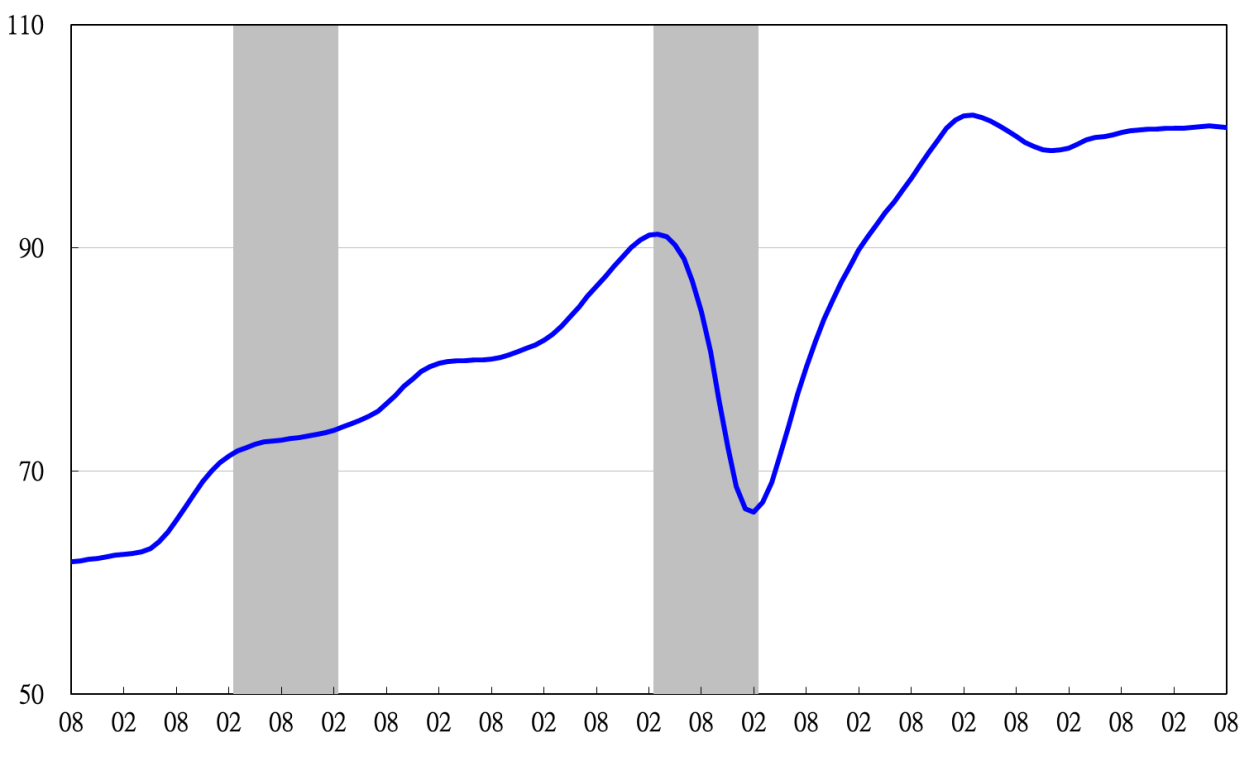 圖3  近年同時指標綜合指數走勢圖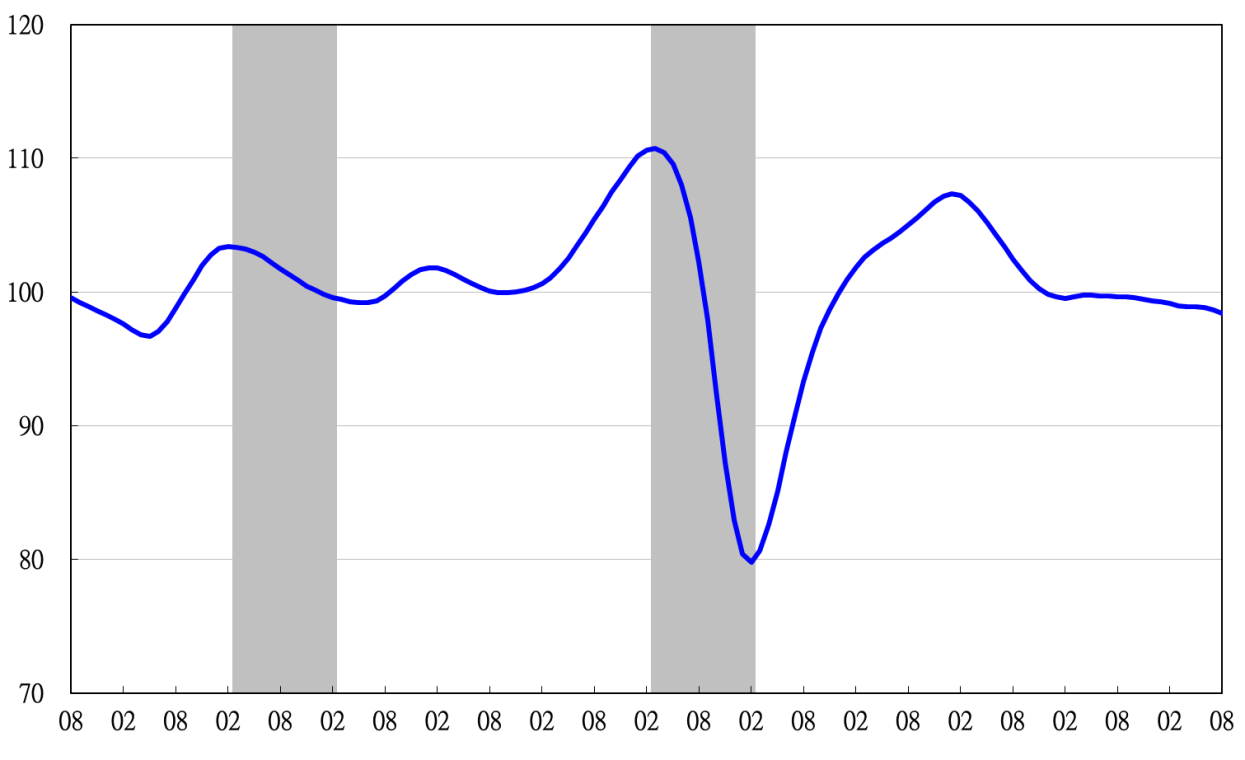 圖4  近年同時指標走勢圖（不含趨勢之循環波動）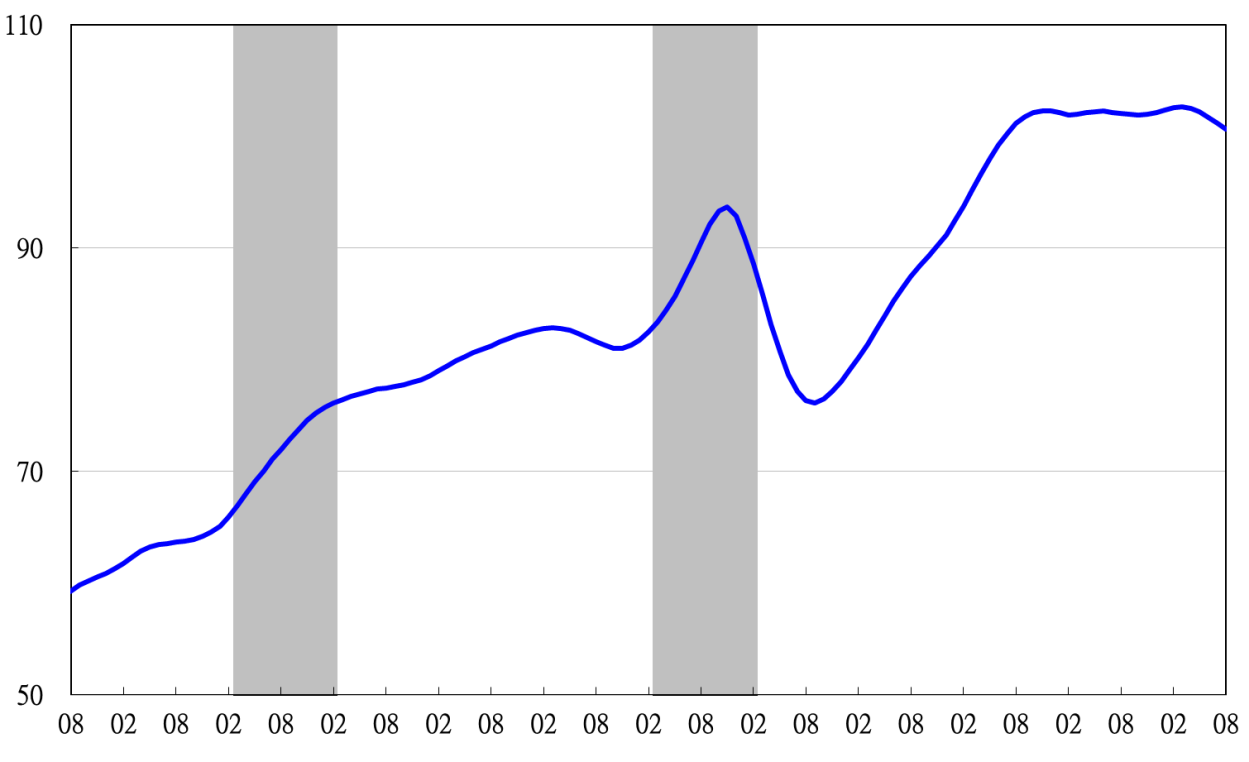 圖5  近年落後指標綜合指數走勢圖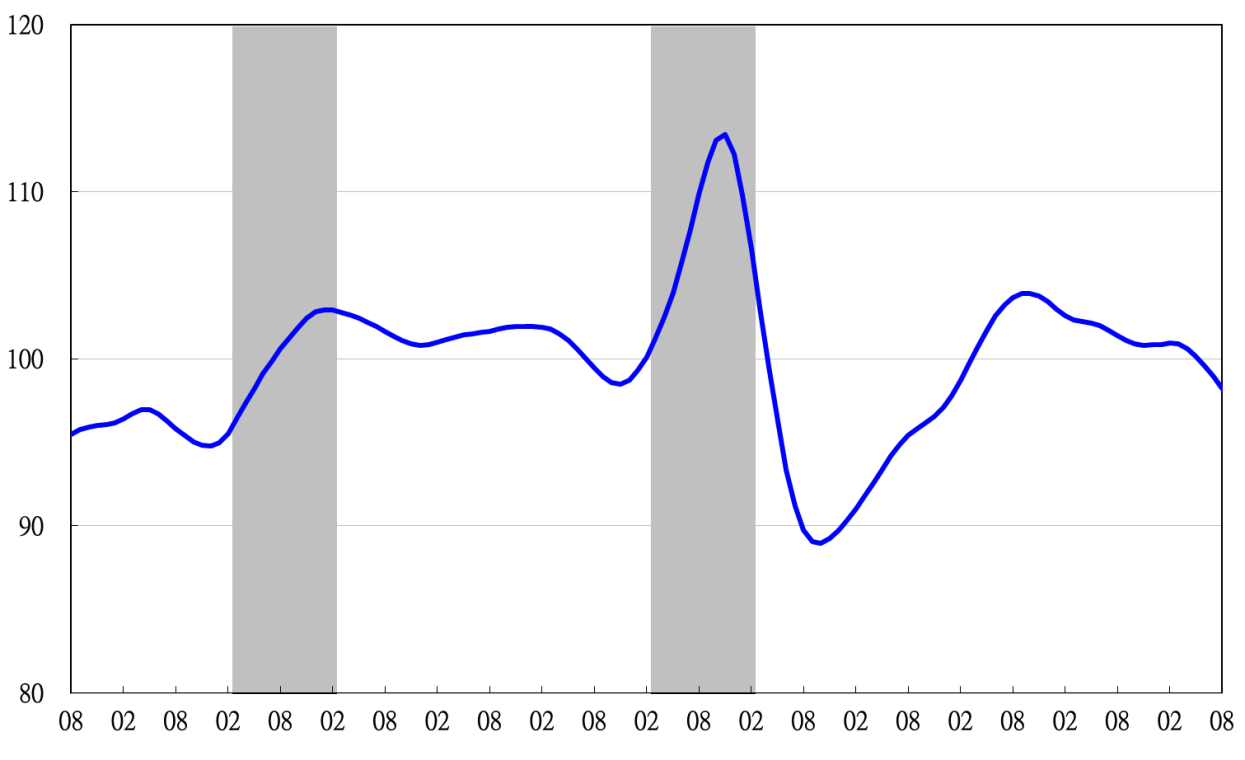 圖6　近年落後指標走勢圖（不含趨勢之循環波動）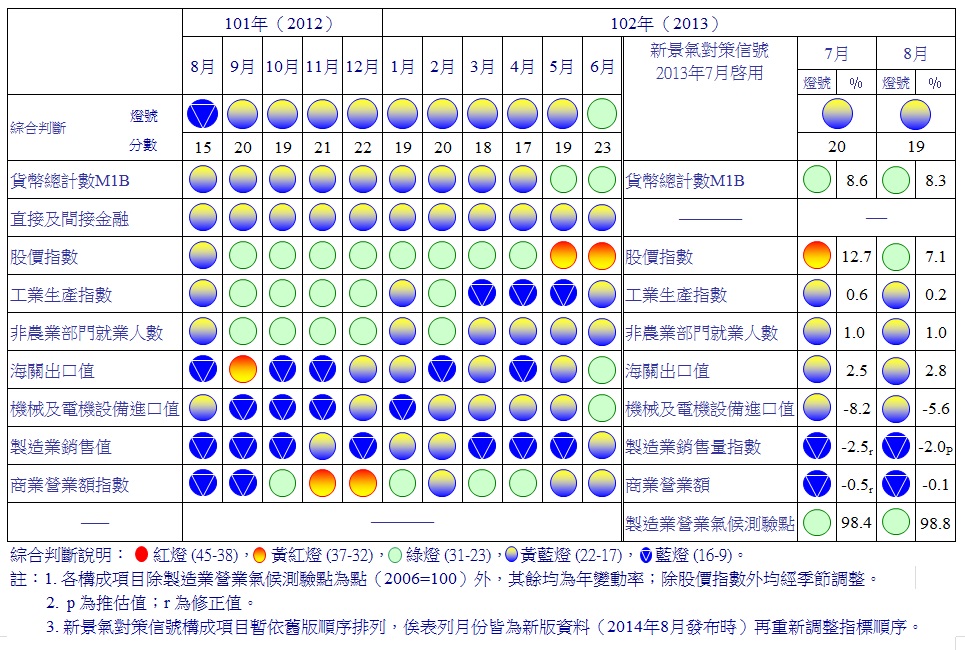 圖7  一年來景氣對策信號          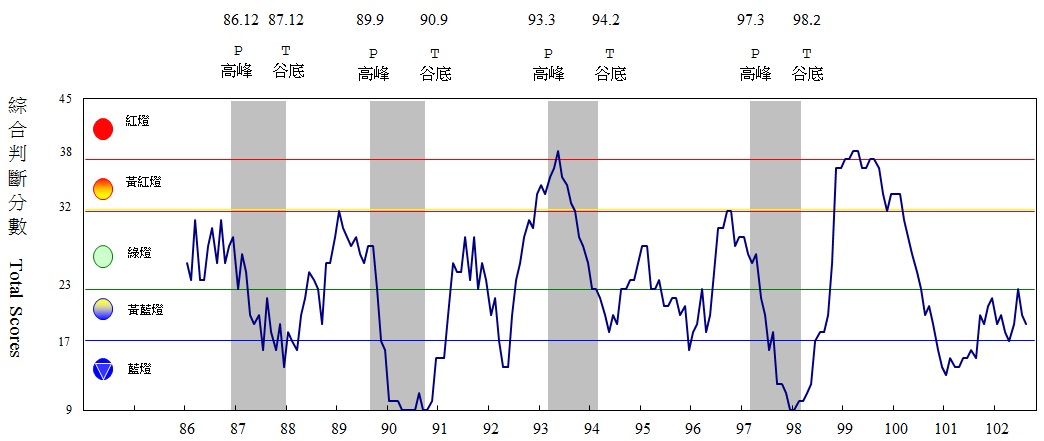 圖8  歷年景氣對策信號走勢圖項　　　　　目102年 (2013)102年 (2013)102年 (2013)102年 (2013)102年 (2013)102年 (2013)102年 (2013)項　　　　　目2月3月4月5月6月7月8月綜合指數101.72102.05102.30102.46102.58102.73102.92-較上月變動 (%)0.490.330.240.160.110.150.19不含趨勢指數100.12100.31100.42100.44100.42100.44100.49　-較上月變動 (%)0.350.190.110.03-0.020.020.05構成項目外銷訂單指數 (2011=100)103.099.8102.8102.9102.6103.0104.2實質貨幣總計數M1B(NT$10億元)11,908 12,234 12,250 12,418 12,542 12,643 12,661 股價指數 (1966=100)27,933 7,907 7,893 8,272 7,989 8,102 7,932 工業及服務業受僱員工淨進入率 (%)30.150.130.140.08-0.010.030.09p核發建照面積 (千平方公尺)42,915 2,338 3,056 3,089 2,291 2,919 3,295 SEMI半導體接單出貨比1.101.111.081.081.101.000.98製造業營業氣候測驗點(2006=100)97.9899.4897.3899.4797.5198.4098.82項　　　　　　　目102年 (2013)102年 (2013)102年 (2013)102年 (2013)102年 (2013)102年 (2013)102年 (2013)項　　　　　　　目2月3月4月5月6月7月8月綜合指數100.71 100.70 100.77 100.89 100.95 100.89 100.79 -較上月變動 (%)-0.02 -0.01 0.07 0.11 0.06 -0.06 -0.10 不含趨勢指數99.13 98.98 98.92 98.90 98.82 98.64 98.41 　-較上月變動 (%)-0.16 -0.15 -0.06 -0.02 -0.07 -0.19 -0.23 構成項目工業生產指數 (2011=100)100.1 99.2 98.2 99.0 99.7 100.5 100.2 電力(企業)總用電量 (10億度)11.77 11.42 11.82 11.94 12.33 11.84 11.95 製造業銷售量指數 (2011=100)97.5 94.9 96.2 97.8 97.3 96.9 97.7p商業營業額 (NT$10億元)1,173 1,177 1,183 1,183 1,180 1,178 1,177 非農業部門就業人數 (千人)10,399 10,403 10,406 10,409 10,418 10,416 10,421 實質海關出口值 (NT$10億元)750.0 777.5 766.2 786.5 807.8 775.7 787.4 實質機械及電機設備進口(NT$10億元)210.5 210.2 206.5 214.3 217.5 205.9 194.3 項　　　　　　　目102年 (2013)102年 (2013)102年 (2013)102年 (2013)102年 (2013)102年 (2013)102年 (2013)項　　　　　　　目2月3月4月5月6月7月8月綜合指數102.56 102.65 102.51 102.16 101.71 101.19 100.62 -較上月變動 (%)0.22 0.08 -0.13 -0.34 -0.45 -0.51 -0.56 不含趨勢指數100.94 100.89 100.62 100.15 99.57 98.93 98.25 　-較上月變動 (%)0.08 -0.05 -0.27 -0.47 -0.58 -0.64 -0.69 構成項目失業率 (%)1 4.16  4.18  4.19  4.19  4.17  4.18  4.19 工業及服務業經常性受僱員工人數 (千人) 6,819  6,819  6,826  6,834  6,841  6,845  6,855p 製造業單位產出勞動成本指數(2006=100)85.6 84.4 85.3 84.3 84.0 83.8 82.3p 金融業隔夜拆款利率2(年息百分比率) 0.387  0.387  0.386  0.386  0.386  0.386  0.386 全體貨幣機構放款與投資(NT$10億元) 25,718  25,934  25,986  25,979  26,160  26,349  26,421 製造業存貨率 (%)70.2 73.5 72.1 67.3 67.4 68.6 67.4p 